Name ______________________________Reasoning with Equations and Inequalities (A.REI.7)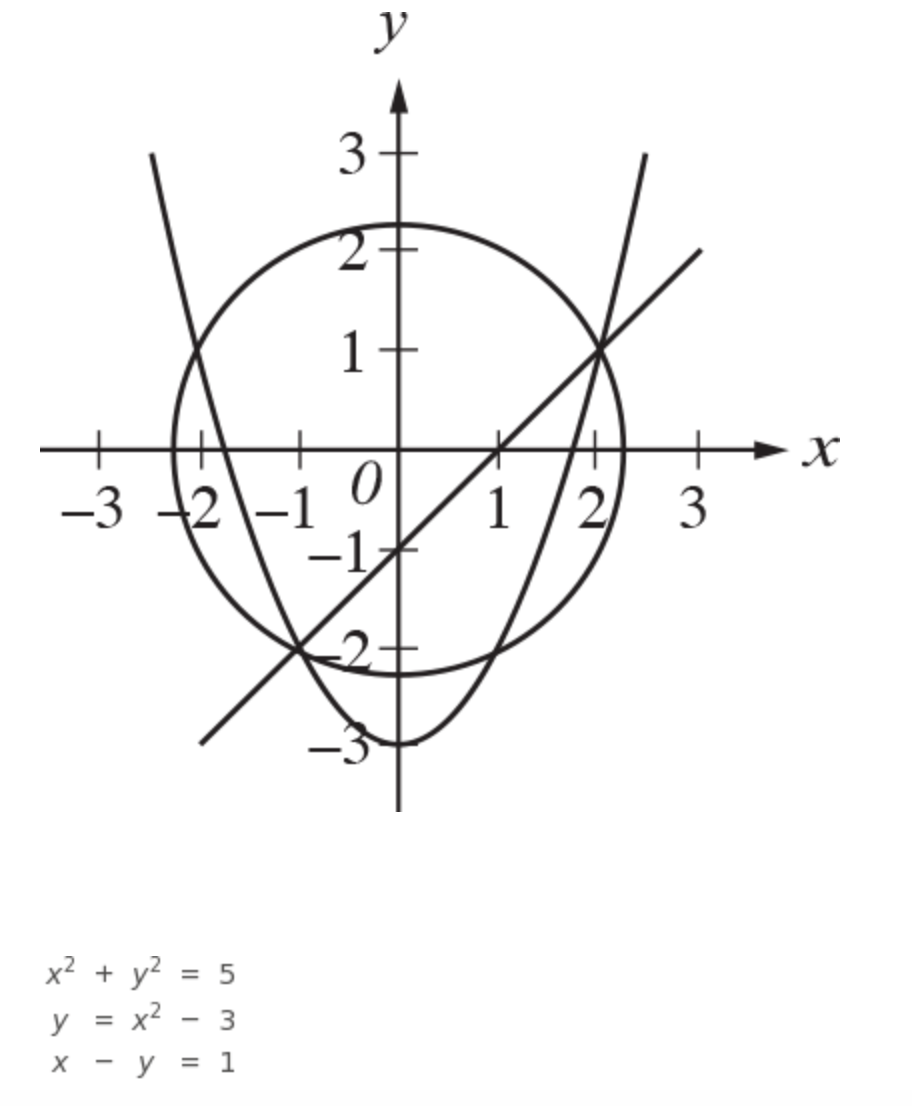 A system of three equations and their graphs in the xy-plane are shown above. How many solutions does the system have?Source: SAT Released Itemshttps://collegereadiness.collegeboard.org/sample-questions/math/calculator-permitted/7Problem 7, Calculator PermittedPassport to Advanced MathStatementYes or NoExplain your thinkingOneTwoThreeFour